   ҠАРАР							      ПОСТАНОВЛЕНИЕ          06 август  2015 йыл		      № 44      	    06 августа  2015 годаО внесении изменений в постановление «О  порядке администрирования доходов бюджета сельского поселения  Кашкинский  сельсовет муниципального района Аскинский район Республики Башкортостан»В соответствии с положениями Бюджетного кодекса Российской Федерации, постановляю:1. Внести изменение в постановление  № 30 от 20.05.2015 года «О внесении изменений в постановление  «О порядке администрирования доходов бюджета сельского поселения Кашкинский сельсовет муниципального района Аскинский район Республики Башкортостан» и дополнить следующим кодом бюджетной классификации:- 791 20202999 10 7101 151 «Прочие субсидии бюджетам сельских поселений (субсидии на софинансирование расходных обязательств).4. Контроль за исполнением настоящего приказа возложить науправляющего делами Нурдавлятову Г.В. и руководителя МКУ ЦБ сельских поселений муниципального района Аскинский район РБ Закирову А.Ш.	Глава Сельского поселения Кашкинский сельсовет муниципального района Аскинский район Республики Башкортостан Р.К.ЗиннатуллинБАШҠОРТОСТАН РЕСПУБЛИКАҺЫАСҠЫН РАЙОНЫМУНИЦИПАЛЬ РАЙОНЫНЫҢҠАШКА АУЫЛ СОВЕТЫАУЫЛ БИЛӘМӘҺЕ ХӘКИМИӘТЕ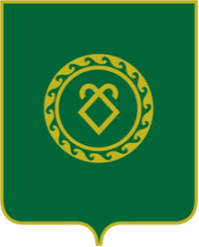 РЕСПУБЛИКА БАШКОРТОСТАНАДМИНИСТРАЦИЯСЕЛЬСКОГО ПОСЕЛЕНИЯКАШКИНСКИЙ СЕЛЬСОВЕТМУНИЦИПАЛЬНОГО РАЙОНААСКИНСКИЙ РАЙОН